主催：東都島まちづくり協議会
.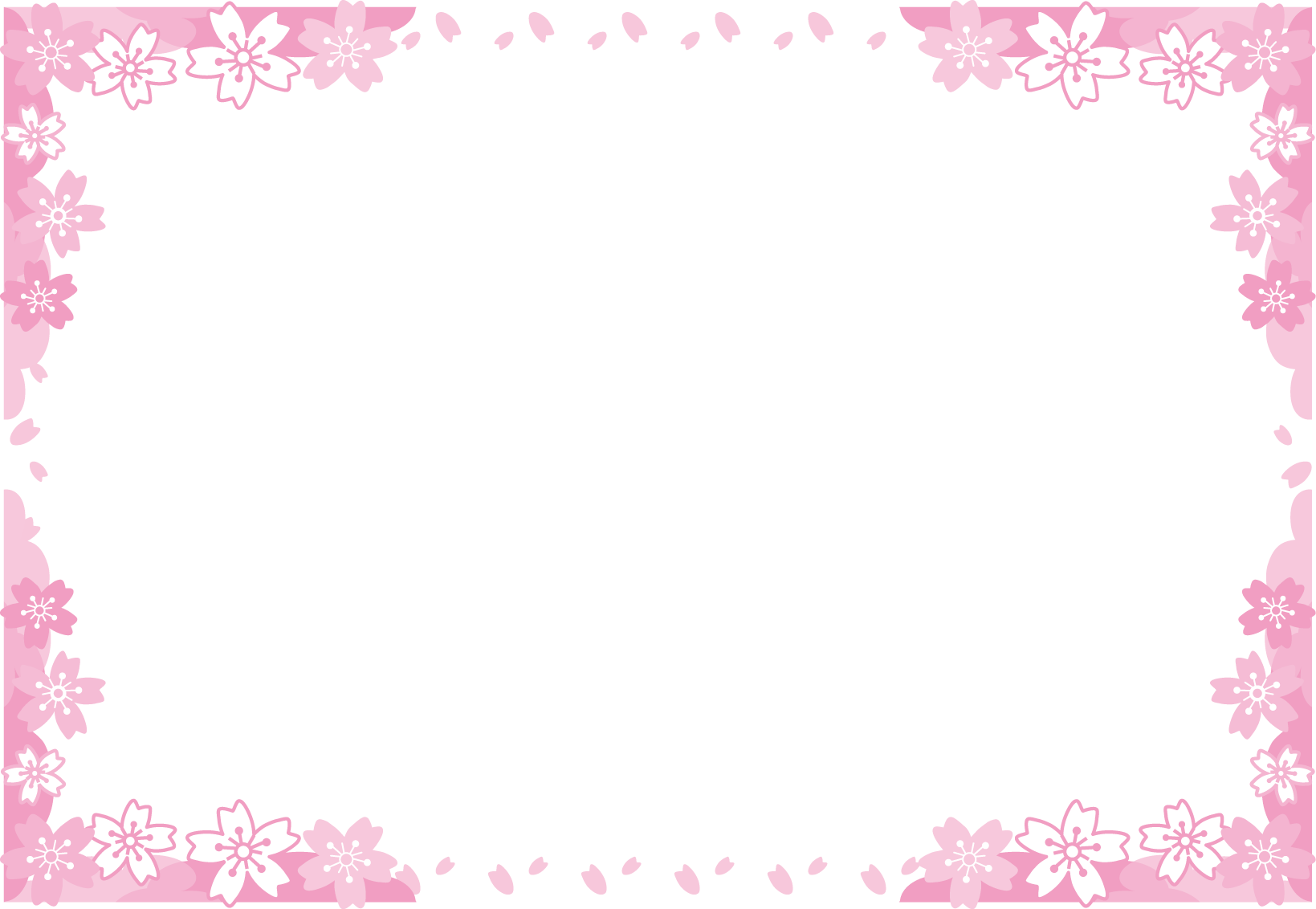 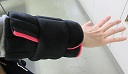 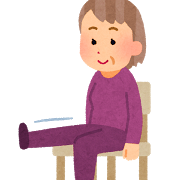 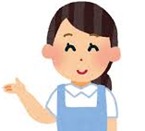 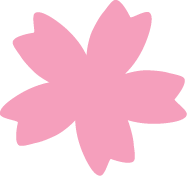 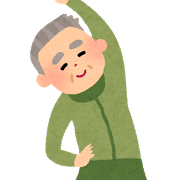 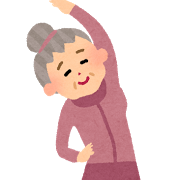 